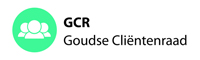 verslag besluitenlijstverslag besluitenlijstverslag besluitenlijstverslag besluitenlijstverslag besluitenlijstVergaderingVergadering17 september 2020, 10:30 – 12:30 uur, locatie: De Klup aan de BloemendaalsewegAanwezig GastNotulistDe KlupAanwezig GastNotulistDe KlupTon de Korte (voorzitter)Adriaan Horrevorts (secretaris)Jon van Langeveld (penningmeester)Dymphna BazenCora BoxmaLiliana PlescaGuido PrinsenbergPaula de WaalCarla Weller (via Zoom)Colette van der WeesPaul WiltenburgAmbtenaar (i.v.m. agendapunt 6)Herman Klein (GASD)Tonny SluijsSharon Jagan (stagiaire onderzoek maaltijden)Sjakkelien BettemTon de Korte (voorzitter)Adriaan Horrevorts (secretaris)Jon van Langeveld (penningmeester)Dymphna BazenCora BoxmaLiliana PlescaGuido PrinsenbergPaula de WaalCarla Weller (via Zoom)Colette van der WeesPaul WiltenburgAmbtenaar (i.v.m. agendapunt 6)Herman Klein (GASD)Tonny SluijsSharon Jagan (stagiaire onderzoek maaltijden)Sjakkelien BettemTon de Korte (voorzitter)Adriaan Horrevorts (secretaris)Jon van Langeveld (penningmeester)Dymphna BazenCora BoxmaLiliana PlescaGuido PrinsenbergPaula de WaalCarla Weller (via Zoom)Colette van der WeesPaul WiltenburgAmbtenaar (i.v.m. agendapunt 6)Herman Klein (GASD)Tonny SluijsSharon Jagan (stagiaire onderzoek maaltijden)Sjakkelien BettemTon de Korte (voorzitter)Adriaan Horrevorts (secretaris)Jon van Langeveld (penningmeester)Dymphna BazenCora BoxmaLiliana PlescaGuido PrinsenbergPaula de WaalCarla Weller (via Zoom)Colette van der WeesPaul WiltenburgAmbtenaar (i.v.m. agendapunt 6)Herman Klein (GASD)Tonny SluijsSharon Jagan (stagiaire onderzoek maaltijden)Sjakkelien BettemNrNotulen/ActiepuntenNotulen/ActiepuntenNotulen/ActiepuntenNotulen/ActiepuntenNotulen/Actiepuntendoordoorgereed1.Kennismaking met De Klup, korte introductie.Voorzitter opent de vergadering en heet allen welkom. Vervolgens geeft hij het woord aan Sjakkelien van De Klup.Sjakkelien licht toe dat de De Klup een welzijnsorganisatie is waar 8 medewerkers, en ongeveer 250 vrijwilligers werken. De Klup is gestart met activiteiten voor mensen met een beperking maar is door de jaren heen uitgebreid met activiteiten voor meerdere doelgroepen, bijv. voor ouderen. Vervolgens geeft Sjakkelien een korte toelichting m.b.t. de activiteiten van De Klup die op diverse locaties worden uitgevoerd. Deze locaties zijn De Kluphoeve, De Kapberg, SamSam, De Walvis, Buurtpunt Zoutman, Nelson Mandela Centrum en diverse sportlocaties. Hiervan wordt een folder uitgereikt. Op 17 maart 2021 bestaat De Klup 50 jaar. Cora: is het mogelijk dat in Coronatijd maaltijden thuis worden bezorgd?Sjakkelien antwoordt bevestigend, hiervoor werkt de Klup samen met Stichting Teun in het leven geroepen.Vervolgens licht Sjakkelien toe wat er beter zou kunnen:1)Financiën is altijd een aandachtspunt. De Klup heeft grote moeite om de eindjes aan elkaar te knopen. Wat betreft participatie vanuit de wijk, hebben Kwadraad en De Klup een groot aandeel in de welzijnspot. 2)Regelgeving en kwaliteitseisen worden niet minder, en staan De Klup wel eens in de weg.3)Streven is om meer jongeren aan De Klup te binden. Op dit moment zijn er 10 jonge stagiaires, en 10 jonge vrijwilligers.Voorzitter bedankt Sjakkelien voor haar toelichting en voor de gastvrijheid.Kennismaking met De Klup, korte introductie.Voorzitter opent de vergadering en heet allen welkom. Vervolgens geeft hij het woord aan Sjakkelien van De Klup.Sjakkelien licht toe dat de De Klup een welzijnsorganisatie is waar 8 medewerkers, en ongeveer 250 vrijwilligers werken. De Klup is gestart met activiteiten voor mensen met een beperking maar is door de jaren heen uitgebreid met activiteiten voor meerdere doelgroepen, bijv. voor ouderen. Vervolgens geeft Sjakkelien een korte toelichting m.b.t. de activiteiten van De Klup die op diverse locaties worden uitgevoerd. Deze locaties zijn De Kluphoeve, De Kapberg, SamSam, De Walvis, Buurtpunt Zoutman, Nelson Mandela Centrum en diverse sportlocaties. Hiervan wordt een folder uitgereikt. Op 17 maart 2021 bestaat De Klup 50 jaar. Cora: is het mogelijk dat in Coronatijd maaltijden thuis worden bezorgd?Sjakkelien antwoordt bevestigend, hiervoor werkt de Klup samen met Stichting Teun in het leven geroepen.Vervolgens licht Sjakkelien toe wat er beter zou kunnen:1)Financiën is altijd een aandachtspunt. De Klup heeft grote moeite om de eindjes aan elkaar te knopen. Wat betreft participatie vanuit de wijk, hebben Kwadraad en De Klup een groot aandeel in de welzijnspot. 2)Regelgeving en kwaliteitseisen worden niet minder, en staan De Klup wel eens in de weg.3)Streven is om meer jongeren aan De Klup te binden. Op dit moment zijn er 10 jonge stagiaires, en 10 jonge vrijwilligers.Voorzitter bedankt Sjakkelien voor haar toelichting en voor de gastvrijheid.Kennismaking met De Klup, korte introductie.Voorzitter opent de vergadering en heet allen welkom. Vervolgens geeft hij het woord aan Sjakkelien van De Klup.Sjakkelien licht toe dat de De Klup een welzijnsorganisatie is waar 8 medewerkers, en ongeveer 250 vrijwilligers werken. De Klup is gestart met activiteiten voor mensen met een beperking maar is door de jaren heen uitgebreid met activiteiten voor meerdere doelgroepen, bijv. voor ouderen. Vervolgens geeft Sjakkelien een korte toelichting m.b.t. de activiteiten van De Klup die op diverse locaties worden uitgevoerd. Deze locaties zijn De Kluphoeve, De Kapberg, SamSam, De Walvis, Buurtpunt Zoutman, Nelson Mandela Centrum en diverse sportlocaties. Hiervan wordt een folder uitgereikt. Op 17 maart 2021 bestaat De Klup 50 jaar. Cora: is het mogelijk dat in Coronatijd maaltijden thuis worden bezorgd?Sjakkelien antwoordt bevestigend, hiervoor werkt de Klup samen met Stichting Teun in het leven geroepen.Vervolgens licht Sjakkelien toe wat er beter zou kunnen:1)Financiën is altijd een aandachtspunt. De Klup heeft grote moeite om de eindjes aan elkaar te knopen. Wat betreft participatie vanuit de wijk, hebben Kwadraad en De Klup een groot aandeel in de welzijnspot. 2)Regelgeving en kwaliteitseisen worden niet minder, en staan De Klup wel eens in de weg.3)Streven is om meer jongeren aan De Klup te binden. Op dit moment zijn er 10 jonge stagiaires, en 10 jonge vrijwilligers.Voorzitter bedankt Sjakkelien voor haar toelichting en voor de gastvrijheid.Kennismaking met De Klup, korte introductie.Voorzitter opent de vergadering en heet allen welkom. Vervolgens geeft hij het woord aan Sjakkelien van De Klup.Sjakkelien licht toe dat de De Klup een welzijnsorganisatie is waar 8 medewerkers, en ongeveer 250 vrijwilligers werken. De Klup is gestart met activiteiten voor mensen met een beperking maar is door de jaren heen uitgebreid met activiteiten voor meerdere doelgroepen, bijv. voor ouderen. Vervolgens geeft Sjakkelien een korte toelichting m.b.t. de activiteiten van De Klup die op diverse locaties worden uitgevoerd. Deze locaties zijn De Kluphoeve, De Kapberg, SamSam, De Walvis, Buurtpunt Zoutman, Nelson Mandela Centrum en diverse sportlocaties. Hiervan wordt een folder uitgereikt. Op 17 maart 2021 bestaat De Klup 50 jaar. Cora: is het mogelijk dat in Coronatijd maaltijden thuis worden bezorgd?Sjakkelien antwoordt bevestigend, hiervoor werkt de Klup samen met Stichting Teun in het leven geroepen.Vervolgens licht Sjakkelien toe wat er beter zou kunnen:1)Financiën is altijd een aandachtspunt. De Klup heeft grote moeite om de eindjes aan elkaar te knopen. Wat betreft participatie vanuit de wijk, hebben Kwadraad en De Klup een groot aandeel in de welzijnspot. 2)Regelgeving en kwaliteitseisen worden niet minder, en staan De Klup wel eens in de weg.3)Streven is om meer jongeren aan De Klup te binden. Op dit moment zijn er 10 jonge stagiaires, en 10 jonge vrijwilligers.Voorzitter bedankt Sjakkelien voor haar toelichting en voor de gastvrijheid.Kennismaking met De Klup, korte introductie.Voorzitter opent de vergadering en heet allen welkom. Vervolgens geeft hij het woord aan Sjakkelien van De Klup.Sjakkelien licht toe dat de De Klup een welzijnsorganisatie is waar 8 medewerkers, en ongeveer 250 vrijwilligers werken. De Klup is gestart met activiteiten voor mensen met een beperking maar is door de jaren heen uitgebreid met activiteiten voor meerdere doelgroepen, bijv. voor ouderen. Vervolgens geeft Sjakkelien een korte toelichting m.b.t. de activiteiten van De Klup die op diverse locaties worden uitgevoerd. Deze locaties zijn De Kluphoeve, De Kapberg, SamSam, De Walvis, Buurtpunt Zoutman, Nelson Mandela Centrum en diverse sportlocaties. Hiervan wordt een folder uitgereikt. Op 17 maart 2021 bestaat De Klup 50 jaar. Cora: is het mogelijk dat in Coronatijd maaltijden thuis worden bezorgd?Sjakkelien antwoordt bevestigend, hiervoor werkt de Klup samen met Stichting Teun in het leven geroepen.Vervolgens licht Sjakkelien toe wat er beter zou kunnen:1)Financiën is altijd een aandachtspunt. De Klup heeft grote moeite om de eindjes aan elkaar te knopen. Wat betreft participatie vanuit de wijk, hebben Kwadraad en De Klup een groot aandeel in de welzijnspot. 2)Regelgeving en kwaliteitseisen worden niet minder, en staan De Klup wel eens in de weg.3)Streven is om meer jongeren aan De Klup te binden. Op dit moment zijn er 10 jonge stagiaires, en 10 jonge vrijwilligers.Voorzitter bedankt Sjakkelien voor haar toelichting en voor de gastvrijheid.2.Vaststellen agenda + actielijstEr zijn geen aanvullingen op de agenda.Het verslag d.d.16 juli 2020 wordt vastgesteld.De Besluiten- en Afsprakenlijst GCR d.d. 16 juli 2020 wordt aangevuld.Vaststellen agenda + actielijstEr zijn geen aanvullingen op de agenda.Het verslag d.d.16 juli 2020 wordt vastgesteld.De Besluiten- en Afsprakenlijst GCR d.d. 16 juli 2020 wordt aangevuld.Vaststellen agenda + actielijstEr zijn geen aanvullingen op de agenda.Het verslag d.d.16 juli 2020 wordt vastgesteld.De Besluiten- en Afsprakenlijst GCR d.d. 16 juli 2020 wordt aangevuld.Vaststellen agenda + actielijstEr zijn geen aanvullingen op de agenda.Het verslag d.d.16 juli 2020 wordt vastgesteld.De Besluiten- en Afsprakenlijst GCR d.d. 16 juli 2020 wordt aangevuld.Vaststellen agenda + actielijstEr zijn geen aanvullingen op de agenda.Het verslag d.d.16 juli 2020 wordt vastgesteld.De Besluiten- en Afsprakenlijst GCR d.d. 16 juli 2020 wordt aangevuld.3.Ongevraagd advies over ondersteuning middelbare school leerlingen in leeftijd van 18- naar 18+ (kindpakket, sport, e.a.)Afspraak: GCR gaat akkoord met het uitbrengen van dit advies, mits hierbij maatwerk wordt toegepast. Verder acht de GCR het van belang dat scholen de leerlingen hierover gaan voorlichten. Ongevraagd advies over ondersteuning middelbare school leerlingen in leeftijd van 18- naar 18+ (kindpakket, sport, e.a.)Afspraak: GCR gaat akkoord met het uitbrengen van dit advies, mits hierbij maatwerk wordt toegepast. Verder acht de GCR het van belang dat scholen de leerlingen hierover gaan voorlichten. Ongevraagd advies over ondersteuning middelbare school leerlingen in leeftijd van 18- naar 18+ (kindpakket, sport, e.a.)Afspraak: GCR gaat akkoord met het uitbrengen van dit advies, mits hierbij maatwerk wordt toegepast. Verder acht de GCR het van belang dat scholen de leerlingen hierover gaan voorlichten. Ongevraagd advies over ondersteuning middelbare school leerlingen in leeftijd van 18- naar 18+ (kindpakket, sport, e.a.)Afspraak: GCR gaat akkoord met het uitbrengen van dit advies, mits hierbij maatwerk wordt toegepast. Verder acht de GCR het van belang dat scholen de leerlingen hierover gaan voorlichten. Ongevraagd advies over ondersteuning middelbare school leerlingen in leeftijd van 18- naar 18+ (kindpakket, sport, e.a.)Afspraak: GCR gaat akkoord met het uitbrengen van dit advies, mits hierbij maatwerk wordt toegepast. Verder acht de GCR het van belang dat scholen de leerlingen hierover gaan voorlichten. 4.Voorstel heidagVoorzitter zal Martine Maes benaderen met het verzoek deze middag weer te begeleiden.Voorstel heidagVoorzitter zal Martine Maes benaderen met het verzoek deze middag weer te begeleiden.Voorstel heidagVoorzitter zal Martine Maes benaderen met het verzoek deze middag weer te begeleiden.Voorstel heidagVoorzitter zal Martine Maes benaderen met het verzoek deze middag weer te begeleiden.Voorstel heidagVoorzitter zal Martine Maes benaderen met het verzoek deze middag weer te begeleiden.VoorzitterVoorzitterOkt. ‘205. GCR lopende zaken (mede naar aanleiding van verslag en afspraken d.d. 16 juli 2020)Punten naar aanleiding van verslag van 16 juli (zie ook GCR-infoblad september 2020).Liliana deelt mede dat zij gaat stoppen met haar werkzaamheden voor de GCR omdat ze wil gaan studeren. In december is haar laatste GCR vergadering.Voorzitter geeft aan dat aan het eind van dit jaar officieel afscheid zal worden genomen van Liliana. Verder vraagt hij aan alle leden om zich heen te kijken voor een mogelijk GCR lid. Sowieso zullen Adriaan en hij hiervoor een profiel opstellen.Carla verwijst naar het Persbericht inzake “Gemeenten starten meldpunt voor vermoeden zorgfraude”. In navolging hierop is een persbericht van de gemeente Gouda gepubliceerd waarmee het Persoonsgebondenbudget in een kwaad daglicht is gezet.Paul is van mening dat hiermee aan de basis voorbij wordt gegaan. Het is een punt dat door het rijk en de gemeenten dient te worden opgepakt. Carla wil een brief schrijven aan de gemeente Gouda over het bericht dat er veel fraude zou zijn betreffende het Pgb. Dit is gebaseerd op gebrek aan info, en de gemeente dient hierin zelf zijn verantwoordelijkheid te nemen. PerSaldo is budgethouder van de pgb’s en Carla stelt voor iemand van hen een presentatie te laten geven in de GCR. Dit doen zij kosteloos. I.v.m. tijdgebrek komen de agendapunten “Wat verder ter tafel komt” en “GASD zaken” niet aan de orde.GCR lopende zaken (mede naar aanleiding van verslag en afspraken d.d. 16 juli 2020)Punten naar aanleiding van verslag van 16 juli (zie ook GCR-infoblad september 2020).Liliana deelt mede dat zij gaat stoppen met haar werkzaamheden voor de GCR omdat ze wil gaan studeren. In december is haar laatste GCR vergadering.Voorzitter geeft aan dat aan het eind van dit jaar officieel afscheid zal worden genomen van Liliana. Verder vraagt hij aan alle leden om zich heen te kijken voor een mogelijk GCR lid. Sowieso zullen Adriaan en hij hiervoor een profiel opstellen.Carla verwijst naar het Persbericht inzake “Gemeenten starten meldpunt voor vermoeden zorgfraude”. In navolging hierop is een persbericht van de gemeente Gouda gepubliceerd waarmee het Persoonsgebondenbudget in een kwaad daglicht is gezet.Paul is van mening dat hiermee aan de basis voorbij wordt gegaan. Het is een punt dat door het rijk en de gemeenten dient te worden opgepakt. Carla wil een brief schrijven aan de gemeente Gouda over het bericht dat er veel fraude zou zijn betreffende het Pgb. Dit is gebaseerd op gebrek aan info, en de gemeente dient hierin zelf zijn verantwoordelijkheid te nemen. PerSaldo is budgethouder van de pgb’s en Carla stelt voor iemand van hen een presentatie te laten geven in de GCR. Dit doen zij kosteloos. I.v.m. tijdgebrek komen de agendapunten “Wat verder ter tafel komt” en “GASD zaken” niet aan de orde.GCR lopende zaken (mede naar aanleiding van verslag en afspraken d.d. 16 juli 2020)Punten naar aanleiding van verslag van 16 juli (zie ook GCR-infoblad september 2020).Liliana deelt mede dat zij gaat stoppen met haar werkzaamheden voor de GCR omdat ze wil gaan studeren. In december is haar laatste GCR vergadering.Voorzitter geeft aan dat aan het eind van dit jaar officieel afscheid zal worden genomen van Liliana. Verder vraagt hij aan alle leden om zich heen te kijken voor een mogelijk GCR lid. Sowieso zullen Adriaan en hij hiervoor een profiel opstellen.Carla verwijst naar het Persbericht inzake “Gemeenten starten meldpunt voor vermoeden zorgfraude”. In navolging hierop is een persbericht van de gemeente Gouda gepubliceerd waarmee het Persoonsgebondenbudget in een kwaad daglicht is gezet.Paul is van mening dat hiermee aan de basis voorbij wordt gegaan. Het is een punt dat door het rijk en de gemeenten dient te worden opgepakt. Carla wil een brief schrijven aan de gemeente Gouda over het bericht dat er veel fraude zou zijn betreffende het Pgb. Dit is gebaseerd op gebrek aan info, en de gemeente dient hierin zelf zijn verantwoordelijkheid te nemen. PerSaldo is budgethouder van de pgb’s en Carla stelt voor iemand van hen een presentatie te laten geven in de GCR. Dit doen zij kosteloos. I.v.m. tijdgebrek komen de agendapunten “Wat verder ter tafel komt” en “GASD zaken” niet aan de orde.GCR lopende zaken (mede naar aanleiding van verslag en afspraken d.d. 16 juli 2020)Punten naar aanleiding van verslag van 16 juli (zie ook GCR-infoblad september 2020).Liliana deelt mede dat zij gaat stoppen met haar werkzaamheden voor de GCR omdat ze wil gaan studeren. In december is haar laatste GCR vergadering.Voorzitter geeft aan dat aan het eind van dit jaar officieel afscheid zal worden genomen van Liliana. Verder vraagt hij aan alle leden om zich heen te kijken voor een mogelijk GCR lid. Sowieso zullen Adriaan en hij hiervoor een profiel opstellen.Carla verwijst naar het Persbericht inzake “Gemeenten starten meldpunt voor vermoeden zorgfraude”. In navolging hierop is een persbericht van de gemeente Gouda gepubliceerd waarmee het Persoonsgebondenbudget in een kwaad daglicht is gezet.Paul is van mening dat hiermee aan de basis voorbij wordt gegaan. Het is een punt dat door het rijk en de gemeenten dient te worden opgepakt. Carla wil een brief schrijven aan de gemeente Gouda over het bericht dat er veel fraude zou zijn betreffende het Pgb. Dit is gebaseerd op gebrek aan info, en de gemeente dient hierin zelf zijn verantwoordelijkheid te nemen. PerSaldo is budgethouder van de pgb’s en Carla stelt voor iemand van hen een presentatie te laten geven in de GCR. Dit doen zij kosteloos. I.v.m. tijdgebrek komen de agendapunten “Wat verder ter tafel komt” en “GASD zaken” niet aan de orde.GCR lopende zaken (mede naar aanleiding van verslag en afspraken d.d. 16 juli 2020)Punten naar aanleiding van verslag van 16 juli (zie ook GCR-infoblad september 2020).Liliana deelt mede dat zij gaat stoppen met haar werkzaamheden voor de GCR omdat ze wil gaan studeren. In december is haar laatste GCR vergadering.Voorzitter geeft aan dat aan het eind van dit jaar officieel afscheid zal worden genomen van Liliana. Verder vraagt hij aan alle leden om zich heen te kijken voor een mogelijk GCR lid. Sowieso zullen Adriaan en hij hiervoor een profiel opstellen.Carla verwijst naar het Persbericht inzake “Gemeenten starten meldpunt voor vermoeden zorgfraude”. In navolging hierop is een persbericht van de gemeente Gouda gepubliceerd waarmee het Persoonsgebondenbudget in een kwaad daglicht is gezet.Paul is van mening dat hiermee aan de basis voorbij wordt gegaan. Het is een punt dat door het rijk en de gemeenten dient te worden opgepakt. Carla wil een brief schrijven aan de gemeente Gouda over het bericht dat er veel fraude zou zijn betreffende het Pgb. Dit is gebaseerd op gebrek aan info, en de gemeente dient hierin zelf zijn verantwoordelijkheid te nemen. PerSaldo is budgethouder van de pgb’s en Carla stelt voor iemand van hen een presentatie te laten geven in de GCR. Dit doen zij kosteloos. I.v.m. tijdgebrek komen de agendapunten “Wat verder ter tafel komt” en “GASD zaken” niet aan de orde.Voorzitter/AdriaanVoorzitter/AdriaanOkt. ‘206.Presentatie over Programma Integrale uitvoeringsorganisatie.Voorzitter heet de betreffende ambtenaar van harte welkom en geeft hem vervolgens het woord. Voor het agendapunt integrale uitvoeringsorganisatie is in het overleg gesproken over de ombuigingen in het sociaal domein. De bespreking hiervan werkt door in dit agendapunt. Ambtenaar geeft een beknopte samenvatting voor wat betreft het proces rondom de ombuigingen n.a.v. vragen. Voorzitter vraagt naar het moment waarop de GCR zo snel mogelijk zijn mening kan geven m.b.t. deze ombuigingen?Afspraak: ambtenaar zal deze vraag meenemen naar zijn collega en het antwoord hierop kortsluiten met de voorzitter.Vervolgens geeft ambtenaar een uitgebreide toelichting m.b.t. de integrale uitvoeringsorganisatie die per 1 januari 2021 van start gaat. Aan de hand van een aantal sheets, die ook worden uitgereikt,  licht hij toe waar de gemeente nu staat en wat er de komende periode staat te gebeuren. Onder andere gaat de gemeente aan de slag met interne opleidingen voor haar medewerkers omdat hier behoefte aan is om straks optimaal te kunnen functioneren in een integrale uitvoeringsorganisatie. Vervolgens worden vragen (V) gesteld en antwoorden (A) gegeven, en opmerkingen (O) gemaakt.O: bij de ombuigingen binnen het Sociaal Domein is affiniteit met de doelgroepen heel belangrijk.V: zijn kwaliteit en monitoring niet van toepassing op alle afdelingen?A: jazeker, zo’n circa 15 medewerkers met verschillende disciplines gaan zich hiermee bezighouden en werken vanuit één afdeling overkoepelend voor alle uitvoerende afdelingen in het sociaal domein.V: worden jong volwassenen geholpen?A: ja, maar dit is tweeledig; de gemeente is ook afhankelijk van zorgaanbieders. Er is veel afgesproken aan de inkooptafel en in de overeenkomsten, maar daar moet dan ook uitvoering aan gegeven worden (o.a. het toekomstplan), zo niet dan moet men hierover in gesprek gaan in het contractmanagement gesprek tussen gemeente en aanbieder. V: wanneer wil de gemeente bij de stip op de horizon zijn? Over het voorliggende plan wordt al zo lang gesproken.O: van inwonerszijde krijgen we het signaal dat men nog geen verbetering ziet.V: de plannen staan op papier, maar hoe gaat de gemeente dit uitvoeren? Hierover staat niets op papier. Gevoel is dat we tegenover elkaar staan, en niet naast elkaar. A: n.a.v. deze laatste opmerkingen vervolgt ambtenaar zijn verhaal a.d.h.v. de sheets.Streven is om de komende periode intensiever te communiceren met de GCR over de stand van zaken m.b.t. dit agendapunt. Voorstel is om 4x per jaar een overleg te plannen tussen de gemeente Gouda en de GCR. V: hoe is de afbakening van de Sociaal Teams geregeld?A: de gemeente is van mening dat de nieuwe indeling duidelijker is voor de bewoners: voor maatwerk bij de gemeente, en voor laagdrempelige basishulp in de wijk bij het sociaal team.O: maatwerk leveren in de praktijk blijkt heel moeilijk te zijn. Sommigen blijven toch heel star en vinden het moeilijk om maatwerk te leveren. V: er moet bezuinigd worden want er wordt te veel geld uitgegeven aan Jeugdzorg. Leveren we dan wel de goede hulp?A: Landelijk worstelen alle gemeenten met het jeugddomein. Een collega is momenteel aan het onderzoeken wat er precies in de gemeente Gouda aan de hand is. Tenslotte concludeert voorzitter het volgende: de problematiek is vaak zo breed, en men moet van zoveel dingen verstand hebben. Hij wenst ambtenaar en zijn collega’s succes in de verdere uitvoering. Ambtenaar deelt tenslotte mede dat hij per 1 december 2020 afdelingshoofd wordt van afdeling Zorg en ondersteuning Hij zegt toe dat hij de input van de GCR zeker meeneemt in zijn nieuwe functie. Presentatie over Programma Integrale uitvoeringsorganisatie.Voorzitter heet de betreffende ambtenaar van harte welkom en geeft hem vervolgens het woord. Voor het agendapunt integrale uitvoeringsorganisatie is in het overleg gesproken over de ombuigingen in het sociaal domein. De bespreking hiervan werkt door in dit agendapunt. Ambtenaar geeft een beknopte samenvatting voor wat betreft het proces rondom de ombuigingen n.a.v. vragen. Voorzitter vraagt naar het moment waarop de GCR zo snel mogelijk zijn mening kan geven m.b.t. deze ombuigingen?Afspraak: ambtenaar zal deze vraag meenemen naar zijn collega en het antwoord hierop kortsluiten met de voorzitter.Vervolgens geeft ambtenaar een uitgebreide toelichting m.b.t. de integrale uitvoeringsorganisatie die per 1 januari 2021 van start gaat. Aan de hand van een aantal sheets, die ook worden uitgereikt,  licht hij toe waar de gemeente nu staat en wat er de komende periode staat te gebeuren. Onder andere gaat de gemeente aan de slag met interne opleidingen voor haar medewerkers omdat hier behoefte aan is om straks optimaal te kunnen functioneren in een integrale uitvoeringsorganisatie. Vervolgens worden vragen (V) gesteld en antwoorden (A) gegeven, en opmerkingen (O) gemaakt.O: bij de ombuigingen binnen het Sociaal Domein is affiniteit met de doelgroepen heel belangrijk.V: zijn kwaliteit en monitoring niet van toepassing op alle afdelingen?A: jazeker, zo’n circa 15 medewerkers met verschillende disciplines gaan zich hiermee bezighouden en werken vanuit één afdeling overkoepelend voor alle uitvoerende afdelingen in het sociaal domein.V: worden jong volwassenen geholpen?A: ja, maar dit is tweeledig; de gemeente is ook afhankelijk van zorgaanbieders. Er is veel afgesproken aan de inkooptafel en in de overeenkomsten, maar daar moet dan ook uitvoering aan gegeven worden (o.a. het toekomstplan), zo niet dan moet men hierover in gesprek gaan in het contractmanagement gesprek tussen gemeente en aanbieder. V: wanneer wil de gemeente bij de stip op de horizon zijn? Over het voorliggende plan wordt al zo lang gesproken.O: van inwonerszijde krijgen we het signaal dat men nog geen verbetering ziet.V: de plannen staan op papier, maar hoe gaat de gemeente dit uitvoeren? Hierover staat niets op papier. Gevoel is dat we tegenover elkaar staan, en niet naast elkaar. A: n.a.v. deze laatste opmerkingen vervolgt ambtenaar zijn verhaal a.d.h.v. de sheets.Streven is om de komende periode intensiever te communiceren met de GCR over de stand van zaken m.b.t. dit agendapunt. Voorstel is om 4x per jaar een overleg te plannen tussen de gemeente Gouda en de GCR. V: hoe is de afbakening van de Sociaal Teams geregeld?A: de gemeente is van mening dat de nieuwe indeling duidelijker is voor de bewoners: voor maatwerk bij de gemeente, en voor laagdrempelige basishulp in de wijk bij het sociaal team.O: maatwerk leveren in de praktijk blijkt heel moeilijk te zijn. Sommigen blijven toch heel star en vinden het moeilijk om maatwerk te leveren. V: er moet bezuinigd worden want er wordt te veel geld uitgegeven aan Jeugdzorg. Leveren we dan wel de goede hulp?A: Landelijk worstelen alle gemeenten met het jeugddomein. Een collega is momenteel aan het onderzoeken wat er precies in de gemeente Gouda aan de hand is. Tenslotte concludeert voorzitter het volgende: de problematiek is vaak zo breed, en men moet van zoveel dingen verstand hebben. Hij wenst ambtenaar en zijn collega’s succes in de verdere uitvoering. Ambtenaar deelt tenslotte mede dat hij per 1 december 2020 afdelingshoofd wordt van afdeling Zorg en ondersteuning Hij zegt toe dat hij de input van de GCR zeker meeneemt in zijn nieuwe functie. Presentatie over Programma Integrale uitvoeringsorganisatie.Voorzitter heet de betreffende ambtenaar van harte welkom en geeft hem vervolgens het woord. Voor het agendapunt integrale uitvoeringsorganisatie is in het overleg gesproken over de ombuigingen in het sociaal domein. De bespreking hiervan werkt door in dit agendapunt. Ambtenaar geeft een beknopte samenvatting voor wat betreft het proces rondom de ombuigingen n.a.v. vragen. Voorzitter vraagt naar het moment waarop de GCR zo snel mogelijk zijn mening kan geven m.b.t. deze ombuigingen?Afspraak: ambtenaar zal deze vraag meenemen naar zijn collega en het antwoord hierop kortsluiten met de voorzitter.Vervolgens geeft ambtenaar een uitgebreide toelichting m.b.t. de integrale uitvoeringsorganisatie die per 1 januari 2021 van start gaat. Aan de hand van een aantal sheets, die ook worden uitgereikt,  licht hij toe waar de gemeente nu staat en wat er de komende periode staat te gebeuren. Onder andere gaat de gemeente aan de slag met interne opleidingen voor haar medewerkers omdat hier behoefte aan is om straks optimaal te kunnen functioneren in een integrale uitvoeringsorganisatie. Vervolgens worden vragen (V) gesteld en antwoorden (A) gegeven, en opmerkingen (O) gemaakt.O: bij de ombuigingen binnen het Sociaal Domein is affiniteit met de doelgroepen heel belangrijk.V: zijn kwaliteit en monitoring niet van toepassing op alle afdelingen?A: jazeker, zo’n circa 15 medewerkers met verschillende disciplines gaan zich hiermee bezighouden en werken vanuit één afdeling overkoepelend voor alle uitvoerende afdelingen in het sociaal domein.V: worden jong volwassenen geholpen?A: ja, maar dit is tweeledig; de gemeente is ook afhankelijk van zorgaanbieders. Er is veel afgesproken aan de inkooptafel en in de overeenkomsten, maar daar moet dan ook uitvoering aan gegeven worden (o.a. het toekomstplan), zo niet dan moet men hierover in gesprek gaan in het contractmanagement gesprek tussen gemeente en aanbieder. V: wanneer wil de gemeente bij de stip op de horizon zijn? Over het voorliggende plan wordt al zo lang gesproken.O: van inwonerszijde krijgen we het signaal dat men nog geen verbetering ziet.V: de plannen staan op papier, maar hoe gaat de gemeente dit uitvoeren? Hierover staat niets op papier. Gevoel is dat we tegenover elkaar staan, en niet naast elkaar. A: n.a.v. deze laatste opmerkingen vervolgt ambtenaar zijn verhaal a.d.h.v. de sheets.Streven is om de komende periode intensiever te communiceren met de GCR over de stand van zaken m.b.t. dit agendapunt. Voorstel is om 4x per jaar een overleg te plannen tussen de gemeente Gouda en de GCR. V: hoe is de afbakening van de Sociaal Teams geregeld?A: de gemeente is van mening dat de nieuwe indeling duidelijker is voor de bewoners: voor maatwerk bij de gemeente, en voor laagdrempelige basishulp in de wijk bij het sociaal team.O: maatwerk leveren in de praktijk blijkt heel moeilijk te zijn. Sommigen blijven toch heel star en vinden het moeilijk om maatwerk te leveren. V: er moet bezuinigd worden want er wordt te veel geld uitgegeven aan Jeugdzorg. Leveren we dan wel de goede hulp?A: Landelijk worstelen alle gemeenten met het jeugddomein. Een collega is momenteel aan het onderzoeken wat er precies in de gemeente Gouda aan de hand is. Tenslotte concludeert voorzitter het volgende: de problematiek is vaak zo breed, en men moet van zoveel dingen verstand hebben. Hij wenst ambtenaar en zijn collega’s succes in de verdere uitvoering. Ambtenaar deelt tenslotte mede dat hij per 1 december 2020 afdelingshoofd wordt van afdeling Zorg en ondersteuning Hij zegt toe dat hij de input van de GCR zeker meeneemt in zijn nieuwe functie. Presentatie over Programma Integrale uitvoeringsorganisatie.Voorzitter heet de betreffende ambtenaar van harte welkom en geeft hem vervolgens het woord. Voor het agendapunt integrale uitvoeringsorganisatie is in het overleg gesproken over de ombuigingen in het sociaal domein. De bespreking hiervan werkt door in dit agendapunt. Ambtenaar geeft een beknopte samenvatting voor wat betreft het proces rondom de ombuigingen n.a.v. vragen. Voorzitter vraagt naar het moment waarop de GCR zo snel mogelijk zijn mening kan geven m.b.t. deze ombuigingen?Afspraak: ambtenaar zal deze vraag meenemen naar zijn collega en het antwoord hierop kortsluiten met de voorzitter.Vervolgens geeft ambtenaar een uitgebreide toelichting m.b.t. de integrale uitvoeringsorganisatie die per 1 januari 2021 van start gaat. Aan de hand van een aantal sheets, die ook worden uitgereikt,  licht hij toe waar de gemeente nu staat en wat er de komende periode staat te gebeuren. Onder andere gaat de gemeente aan de slag met interne opleidingen voor haar medewerkers omdat hier behoefte aan is om straks optimaal te kunnen functioneren in een integrale uitvoeringsorganisatie. Vervolgens worden vragen (V) gesteld en antwoorden (A) gegeven, en opmerkingen (O) gemaakt.O: bij de ombuigingen binnen het Sociaal Domein is affiniteit met de doelgroepen heel belangrijk.V: zijn kwaliteit en monitoring niet van toepassing op alle afdelingen?A: jazeker, zo’n circa 15 medewerkers met verschillende disciplines gaan zich hiermee bezighouden en werken vanuit één afdeling overkoepelend voor alle uitvoerende afdelingen in het sociaal domein.V: worden jong volwassenen geholpen?A: ja, maar dit is tweeledig; de gemeente is ook afhankelijk van zorgaanbieders. Er is veel afgesproken aan de inkooptafel en in de overeenkomsten, maar daar moet dan ook uitvoering aan gegeven worden (o.a. het toekomstplan), zo niet dan moet men hierover in gesprek gaan in het contractmanagement gesprek tussen gemeente en aanbieder. V: wanneer wil de gemeente bij de stip op de horizon zijn? Over het voorliggende plan wordt al zo lang gesproken.O: van inwonerszijde krijgen we het signaal dat men nog geen verbetering ziet.V: de plannen staan op papier, maar hoe gaat de gemeente dit uitvoeren? Hierover staat niets op papier. Gevoel is dat we tegenover elkaar staan, en niet naast elkaar. A: n.a.v. deze laatste opmerkingen vervolgt ambtenaar zijn verhaal a.d.h.v. de sheets.Streven is om de komende periode intensiever te communiceren met de GCR over de stand van zaken m.b.t. dit agendapunt. Voorstel is om 4x per jaar een overleg te plannen tussen de gemeente Gouda en de GCR. V: hoe is de afbakening van de Sociaal Teams geregeld?A: de gemeente is van mening dat de nieuwe indeling duidelijker is voor de bewoners: voor maatwerk bij de gemeente, en voor laagdrempelige basishulp in de wijk bij het sociaal team.O: maatwerk leveren in de praktijk blijkt heel moeilijk te zijn. Sommigen blijven toch heel star en vinden het moeilijk om maatwerk te leveren. V: er moet bezuinigd worden want er wordt te veel geld uitgegeven aan Jeugdzorg. Leveren we dan wel de goede hulp?A: Landelijk worstelen alle gemeenten met het jeugddomein. Een collega is momenteel aan het onderzoeken wat er precies in de gemeente Gouda aan de hand is. Tenslotte concludeert voorzitter het volgende: de problematiek is vaak zo breed, en men moet van zoveel dingen verstand hebben. Hij wenst ambtenaar en zijn collega’s succes in de verdere uitvoering. Ambtenaar deelt tenslotte mede dat hij per 1 december 2020 afdelingshoofd wordt van afdeling Zorg en ondersteuning Hij zegt toe dat hij de input van de GCR zeker meeneemt in zijn nieuwe functie. Presentatie over Programma Integrale uitvoeringsorganisatie.Voorzitter heet de betreffende ambtenaar van harte welkom en geeft hem vervolgens het woord. Voor het agendapunt integrale uitvoeringsorganisatie is in het overleg gesproken over de ombuigingen in het sociaal domein. De bespreking hiervan werkt door in dit agendapunt. Ambtenaar geeft een beknopte samenvatting voor wat betreft het proces rondom de ombuigingen n.a.v. vragen. Voorzitter vraagt naar het moment waarop de GCR zo snel mogelijk zijn mening kan geven m.b.t. deze ombuigingen?Afspraak: ambtenaar zal deze vraag meenemen naar zijn collega en het antwoord hierop kortsluiten met de voorzitter.Vervolgens geeft ambtenaar een uitgebreide toelichting m.b.t. de integrale uitvoeringsorganisatie die per 1 januari 2021 van start gaat. Aan de hand van een aantal sheets, die ook worden uitgereikt,  licht hij toe waar de gemeente nu staat en wat er de komende periode staat te gebeuren. Onder andere gaat de gemeente aan de slag met interne opleidingen voor haar medewerkers omdat hier behoefte aan is om straks optimaal te kunnen functioneren in een integrale uitvoeringsorganisatie. Vervolgens worden vragen (V) gesteld en antwoorden (A) gegeven, en opmerkingen (O) gemaakt.O: bij de ombuigingen binnen het Sociaal Domein is affiniteit met de doelgroepen heel belangrijk.V: zijn kwaliteit en monitoring niet van toepassing op alle afdelingen?A: jazeker, zo’n circa 15 medewerkers met verschillende disciplines gaan zich hiermee bezighouden en werken vanuit één afdeling overkoepelend voor alle uitvoerende afdelingen in het sociaal domein.V: worden jong volwassenen geholpen?A: ja, maar dit is tweeledig; de gemeente is ook afhankelijk van zorgaanbieders. Er is veel afgesproken aan de inkooptafel en in de overeenkomsten, maar daar moet dan ook uitvoering aan gegeven worden (o.a. het toekomstplan), zo niet dan moet men hierover in gesprek gaan in het contractmanagement gesprek tussen gemeente en aanbieder. V: wanneer wil de gemeente bij de stip op de horizon zijn? Over het voorliggende plan wordt al zo lang gesproken.O: van inwonerszijde krijgen we het signaal dat men nog geen verbetering ziet.V: de plannen staan op papier, maar hoe gaat de gemeente dit uitvoeren? Hierover staat niets op papier. Gevoel is dat we tegenover elkaar staan, en niet naast elkaar. A: n.a.v. deze laatste opmerkingen vervolgt ambtenaar zijn verhaal a.d.h.v. de sheets.Streven is om de komende periode intensiever te communiceren met de GCR over de stand van zaken m.b.t. dit agendapunt. Voorstel is om 4x per jaar een overleg te plannen tussen de gemeente Gouda en de GCR. V: hoe is de afbakening van de Sociaal Teams geregeld?A: de gemeente is van mening dat de nieuwe indeling duidelijker is voor de bewoners: voor maatwerk bij de gemeente, en voor laagdrempelige basishulp in de wijk bij het sociaal team.O: maatwerk leveren in de praktijk blijkt heel moeilijk te zijn. Sommigen blijven toch heel star en vinden het moeilijk om maatwerk te leveren. V: er moet bezuinigd worden want er wordt te veel geld uitgegeven aan Jeugdzorg. Leveren we dan wel de goede hulp?A: Landelijk worstelen alle gemeenten met het jeugddomein. Een collega is momenteel aan het onderzoeken wat er precies in de gemeente Gouda aan de hand is. Tenslotte concludeert voorzitter het volgende: de problematiek is vaak zo breed, en men moet van zoveel dingen verstand hebben. Hij wenst ambtenaar en zijn collega’s succes in de verdere uitvoering. Ambtenaar deelt tenslotte mede dat hij per 1 december 2020 afdelingshoofd wordt van afdeling Zorg en ondersteuning Hij zegt toe dat hij de input van de GCR zeker meeneemt in zijn nieuwe functie. AmbtenaarAmbtenaarz.s.m.7. Sluiting/ rondvraagSluiting/ rondvraagSluiting/ rondvraagSluiting/ rondvraagSluiting/ rondvraag